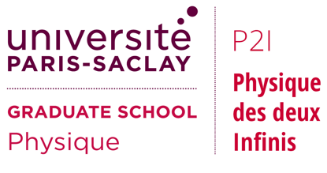 Dépôt des projets directement sur la plateforme : https://www.universite-paris-saclay.fr/appels-projets-de-la-gs-physiqueTitre du projet /Title of the project: Acronyme /Acronym: Responsable(s) du projet et partenairesPrénom :	Nom :		Courriel :	Téléphone :	Visa du directeur du laboratoire responsable (obligatoire uniquement dans le cas d’accueil de visiteurs)Thématique (large) Type du projet / Type of the project  Organisation de colloques, ateliers, conférences scientifiques  Evènements à destination du grand public   Actions de communications     Accueil d’un visiteur, physicien ou ingénieur  Budget prévisionnelChaque ligne budgétaire est à détailler au maximum en regroupant les dépenses par nature. Le formulaire s'appellera :AAP-P2I-EdC-2024 – Acronyme Nom .docx or .pdf(où Acronyme est le nom de la proposition, Nom est le nom du porteur du projet).Nature Description brève / Brief descriptionMontant demandé  / Grant requestAutres financements / Other source of fundingÉquipement 0 000 €Fonctionnement 0 000 €TOTAL0 000 €Résumé de la proposition Proposition (1-2 pages)La proposition doit décrire l'objet du projet, la pertinence par rapport aux intérêts scientifiques, l'impact pour l'Université Paris-Saclay, et les résultats attendus. Un calendrier de réalisation du projet devra être fourni.FinancementIndiquez, si applicable, les autres sources de financement obtenues ou demandées.